Student Appeals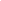 Student Name *danyelle martinBC ID Number *@00512585BC Email *danyelle.martin1500@email.bakersfieldcollege.eduWho referred you to this appeals form? *A&R rosannaTell us about you: *Eat at resturants oftenCheck Semesters *Other:Please list all semesters you are requesting appeals for:
i.e. Fall 2010 or Spring 2004 
Appeals for the current or future semester will not be heard after the second week of the current semester. *fall 2011-currentPlease explain in detail why you are requesting a refund. At least 100 word statement is needed. *Hello, I have an outstanding balance with the BC student life per the admissions dept. I have not been registered nor have i attended any courses here at the college. I don't really understand how I received this charge on my account and would like to dispute this charge. I am not sure exactly what the services are that the charge provides and I know that i cannot enroll in the fall semester coming up unless I am able to sort this out. I would appreciate your assistance in resolving this matter if at all possible. thank you for your time.